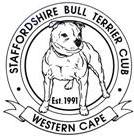 NOTICE IS HEREBY GIVEN FOR THE ANNUAL GENERAL MEETING OF THE WESTERN CAPE STAFFORDSHIRE BULL TERRIER CLUB, MEETING WILL BE HELD AFTER THE CONCLUSION OF THE OPEN SHOW ON THE 21st OF APRIL 2018  AT  TAFELBERG SCHOOL, SWELLENGREBEL AVE, BOTHASIG.To Read The Following:Notice and AgendaMinutes of AGM 2017Matters arising from the minutesChairman’s ReportHonorary Treasurers Report. Audited Balance Sheet & Income Statement for 2017Matters submitted by the Committee.Matters submitted by the MembersAny member may place an item on the Agenda. (It is to be in the hands of the Secretary no later than 14, (fourteen) days before the AGM).Election of Officers and Committee including the appointment of an Auditor.10.ClosureNo matter which does not appear on the Agenda may be discussed as part of the business of the meeting.Ansa Vermeulen 	(Hon. Secretary)				____________________________________________________________Members are reminded that membership is from 1st of January to 31st December of any one year payable within 30 days on which it became due.Only paid up members have voting rights and are eligible to compete for the major trophies.New membership application has to be approved by the committee at the next meeting after receiving application.